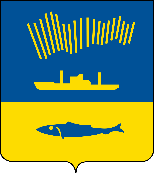 АДМИНИСТРАЦИЯ ГОРОДА МУРМАНСКАП О С Т А Н О В Л Е Н И Е     .    .                                                                                                               №        В соответствии с Федеральным законом от 06.10.2003 № 131-ФЗ 
«Об общих принципах организации местного самоуправления в Российской Федерации», Федеральным законом от 27.07.2010 № 210-ФЗ «Об организации предоставления государственных и муниципальных услуг», постановлением Правительства Мурманской области от 28.02.2012 № 58-ПП «О мерах по реализации статьи 15.1 Закона Мурманской области от 31.12.2003 N 462-01-ЗМО «Об основах регулирования земельных отношений в Мурманской области» постановлением администрации города Мурманска от 26.02.2009 № 321 
«О порядке разработки и утверждения административных регламентов предоставления муниципальных услуг в муниципальном образовании город Мурманск» п о с т а н о в л я ю: 1. Внести в приложение к постановлению администрации города Мурманска от 01.08.2013 № 1990 «Об утверждении административного регламента предоставления муниципальной услуги «Прием заявлений и
постановка на учет многодетных семей в целях бесплатного предоставления в собственность земельных участков, находящихся в муниципальной собственности, и земельных участков, государственная собственность на которые не разграничена, на территории муниципального образования город Мурманск» (в ред. постановлений от 28.05.2014 № 1600, от 21.08.2015 № 2294, от 26.04.2016 № 1136, от 06.06.2017 № 1748, от 21.03.2019 № 1026, 
от 16.01.2020 № 58, от 01.09.2020 № 2037, от 27.04.2023 № 1548, от 22.08.2023 
№ 2958, от 16.01.2024 № 137) (далее – Регламент) следующие изменения:1.1. Пункт 2.4.2 подраздела 2.4 раздела 2 Регламента изложить в новой редакции:«2.4.2. Максимальное время ожидания в очереди при подаче Заявления в Комитет и при получении результата предоставления Муниципальной услуги в Комитете составляет 15 минут.».1.2. Пункты 2.4.4, 2.4.5, 2.4.6 подраздела 2.4 раздела 2 считать пунктами 2.4.5, 2.4.6, 2.4.7 соответственно.1.3. Подраздел 2.4 раздела 2 Регламента дополнить новым пунктом 2.4.4 следующего содержания:«2.4.4. В случае подачи Заявления через ГОБУ «МФЦ МО» датой и временем приема Заявления считаются дата и время его регистрации в ГОБУ «МФЦ МО».».1.4. В абзаце четвертом пункта 2.7.5 подраздела 2.7 раздела 2 Регламента слова «городского и сельского поселения» заменить словами «городского округа, муниципального округа, городского поселения или сельского поселения Мурманской области».1.5. В приложении № 2 к Регламенту в наименовании столбца четыре после слова «Законом» дополнить словом «№ 462-01-ЗМО».1.6. В наименовании приложения № 5 к Регламенту слова «в собственность» исключить.2. Отделу информационно-технического обеспечения и защиты информации администрации города Мурманска (Кузьмин А.Н.) разместить настоящее постановление на официальном сайте администрации города Мурманска в сети Интернет.3. Редакции газеты «Вечерний Мурманск» (Гимодеева О.С.) опубликовать настоящее постановление.4. Настоящее постановление вступает в силу со дня официального опубликования.5. Контроль за выполнением настоящего постановления возложить на заместителя главы администрации города Мурманска Левченко Л.М.Глава администрациигорода Мурманска                                                                         Ю.В. Сердечкин